                                   Českomoravská myslivecká jednota z. s. 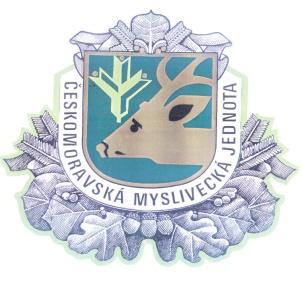       Okresní myslivecký spolek Prachatice                                        Starokasárenská 192, 383 01  Prachatice,  tel.č. 722 498 969                                           e-mail: omspt@seznam.cz ,   www.myslivost.cz/omsprachatice------------------------------------------------------------------------------------------------------------------------Rozvrh hodin pro kurz z myslivosti 2022/2023 Kurz oficiálně zahájen 29.01.2022, výuka probíhá dle rozvrhuPředpokládáný datum zkoušky 11.02.2023V jednotlivých termínech se výuka jednotlivých předmětů může v průběhu měnit.Celková doba kurzu je 66 hodin teorie (účast je povinná na 50-ti hodinách a střelbách).skupina - 		Myslivecká osvěta (MO) - 4 hodinyIng. Pártl Theodorskupina - 		Myslivost a legislativa (MaL) - 10 hodinBc. Vlasák Josefskupina -		Myslivecká zoologie (ZOO) - 12 hodinVítek Václav skupina - 		Péče o zvěř a její chov (POZ) - 14 hodinIng. Hucek Miloslavskupina - 		Myslivecká kynologie a nemoci zvěře (K) - 10 hodinIng. Hrůza Františekskupiny - 		Lovecké zbraně a střelivo (ZS) - 8 hodinKroupa Bohuslavskupina - 		Lov zvěře (LZ) - 8 hodinIng. František MatějkaČas/Datum08:0008:4508:5009:3509:4010:2510:3511:2011:2512:1012:1513:0013:0513:5013:5514:40Poznámky19.02.2022ZahájeníKKMaLMaLMaLMaL26.02.2022ZOOZOOZOOZOOZOOZOOZOOZOO05.03.2022ZSZSZSZSZSZSZSZS12.03.2022POZPOZPOZPOZPOZPOZPOZ19.03.2022POZPOZPOZPOZPOZPOZPOZ26.03.2022ZOOZOOZOOZOOMOMOMOMO02.04.2022MaLMaLMaLMaLMaLMaL09.04.2022KKKKKKKK23.04.2022LZLZLZLZLZLZLZLZ 16.04.2022Okresní přeborve střelbězmalorážkymalorážkyStrunkoviceStrunkovice14.05.2022Okresní přeborve střelbě LPKorkusova HuťKorkusova HuťKorkusova Huť